ТемаС чего начинается Родина?Цель темыЗадачиразвитие патриотических чувств- развивать представление о России - нашей Родине; 
- закреплять знания об основных символах государства, их функциональных предназначениях;
- познакомить с интересными фактами о стране;
- воспитывать уважение к народу и символам своего государства;
- воспитывать чувства патриотизма; 
- развивать речь, мышление, память.
Планируемые результатыЛичностныеПредметныеРегулятивныеПознавательныеКоммуникативныеМетапредметныеОсновные понятияМежпредметные связиЛитературное чтение, окружающий мирРесурсы: - основные - дополнительныеОрганизация пространстваФронтальная, индивидуальная, работа в группах.этапыДеятельность учителяДеятельность учеников                   времяВведение в тему. Обеспечение первичных тематических знанийАктуализация полученных знаний о Родине.Проверка усвоения материала.Добрый день, ребята! Сегодня у нас с вами будет очень интересный разговор. Но тему  нашего сегодняшнего разговора вы узнаете, когда разгадаете ребус. Все готовы? Улыбнитесь друг другу и начнем! Р1АА вы, ребята, как понимаете слово Родина? Что Родина для каждого из вас? (Учитель передает веточку кедра детям, Озвучивание мультфильма С чего начинается РодинаПослушайте стихи , которые приготовили дети.Ребята, готовясь к нашему занятию, нарисовали рисунки. Сейчас они покажут и расскажутИгра В руках листы бумаги, нарисуйте круг. Круг – это символ бесконечности и вечности. На что похож круг? Земля – планета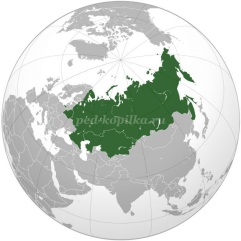 Танец « Хоровод»во поле берёза стояла песня ЧУнга чангаНарисуйте зелёный листок в этом кругеЗелёный цвет- это жизни цвет, красоты, ……….На что похож мой рисунок?Это наша страна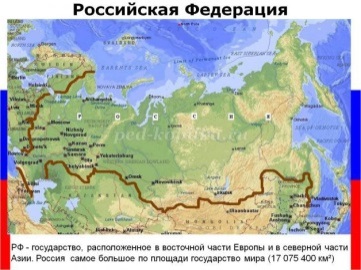 Как называется наша страна? Россия – самая большая страна на свете. Посмотрите на карту. Ни одно государство не имеет такой большой территории и такой длинной границы. Границы России проходят и по суше, и по воде.На свете много разных стран,Но есть одна страна:От белых льдов до теплых рек Раскинулась она.      Посмотрите, на карте много голубого цвета. Это реки, моря и озера. Очень красива и богата наша страна.А какие прекрасные города есть в нашей России. Какие города вы знаете?       Я вам предлагаю разгадать ребусы, в которых зашифрованы названия городовПро Москву- Наше Отечество, наша родина-матушка Россия! Отечеством мы зовём Россию, потому что в ней жили испокон веков отцы и деды наши. Родиной мы зовём её, потому что в ней мы родились, в ней говорят родным нам языком и всё в ней для нас родное, а матерью - потому что она вскормила нас своим хлебом, напоила своими водами, выучила языку, как мать, защищает и бережёт детей. Одна у человека родная мать, одна у него и Родина. -знаете ли вы ребята пословицы о Родине?Давайте соберём их
в это время музыка играет
Начинается Родина с памяти,
С почитанья истоков своих,
С герба, гимна, Российского знамени, 
С уваженья заветов святых.А сейчас мы проверим, как вы знаете расположение цветов на флаге.. Гимном Российской Федерации стала музыка патриотической песни русского композитора Александрова, слова С. Михалкова. Вы должны знать, что гимн слушают стоя.А сейчас ребята нарисуют  условно внутри листочка звездочкой место нахождения нашей малой родины – Алтая. Звездочка – это символ счастья, яркости,  удачи, света.Всмотритесь в полученное изображение: в вашем листе, в каждом листе незримо живет образ малой родины (т.е. звездочки на вашем рисунке), места, где человек родился, вырос, провел свое детство, место, где находятся его корни.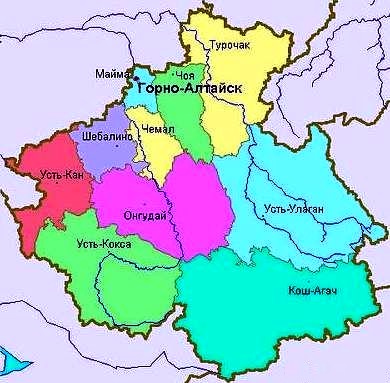 Республика АлтайМузыка. Просматриваются слайды с видами природы Алтая. На их фоне читаются поэтические строчки.Запишите слово АЛТАЙ ? Какой Алтай в вашем воображении?Есть ли символика у нас в Республике Алтай?Угадайте, на слайде флаг, герб нашей малой родиныМы с вами выполняли проекты « Моя малая Родина»Давайте несколько покажем и расскажемРодинаи они, передавая эту ветку, произносят одно слово, которое олицетворяет для них Родину: это леса, поля, луга, деревья, небо, облака,  родное село, дом, двор, родители, друзья и т.д.)Ученик 1:      Что мы Родиной зовем?                     Дом, где мы с тобой растем,                     И березки у дороги,                     По которой мы идем. Ученик  2:  Что мы Родиной зовем?                    Солнце в небе голубом                    И душистый, золотистый хлеб,                     Хлеб за праздничным столом.Ученик  3:   Что мы Родиной зовем?                    Край, где мы с тобой живем,                    И рубиновые звезды-                    Звезды мира над Кремлем.Дети показывают рисунки одновременно с чтением стихотворенияПётр СинявскийРисунокНа моём рисункеПоле с колосками,Церковка на горкеРядом с облаками.На моём рисункеМама и друзья,На моём рисункеРодина моя.На моём рисункеЛучики рассвета,Рощица и речка,Солнышко и лето.На моём рисункеПесенка ручья,На моём рисункеРодина моя.На моём рисункеВыросли ромашки,Вдоль по тропке скачетВсадник на коняшке,На моём рисункеРадуга и я,На моём рисункеРодина моя.дети рисуют круг и читают стихи РАЗНОЦВЕТНАЯ ПЛАНЕТАВ. Орлов1. На свете живут разноцветные дети.Живут на одной разноцветной планете.И эта планета на все временаУ всех разноцветных всего лишь одна.2. Кружится планета, большая планета,Ладонями солнца она обогрета.Но греют планету намного теплейУлыбки и смех разноцветных детей.3. Ведь правда, друзья, хорошо на планете,Когда на планете, хозяева — дети!4.Давайте беречь от невзгоды любойБольшой и доверчивый шар голубой!5. Давайте, ребята, назло непогодам,Обнимем планету своим хороводом!Развеем над нею и тучи и дым,В обиду её никому не дадим!Дети рисуют листок, рассматривая карту на слайде.Российская Федерация Наша Родина 

И красива и богата 
Наша Родина, ребята. 
Долго ехать от столицы 
До любой ее границы.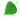 
Все вокруг свое, родное: 
Горы, степи и леса: 
Рек сверканье голубое, 
Голубые небеса.
Каждый город 
Сердцу дорог, 
Дорог каждый сельский дом. 
Все в боях когда-то взято
И упрочено трудом!
(Г. Ладонщиков)Россия, Россия, Россия Нет края на свете красивей,Нет Родины в мире светлей!Россия, Россия, Россия, –Что может быть сердцу милей?Кто был тебе равен по силе?Терпел пораженья любой!Россия, Россия, Россия, –Мы в горе и счастье – с тобой!Россия! Как Синюю птицу,Тебя бережём мы и чтим,А если нарушат границу,Мы грудью тебя защитим!И если бы нас вдруг спросили:"А чем дорога вам страна?"– Да тем, что для всех нас Россия,Как мама родная, – одна!(В. Гудимов)Детям предлагают листочки со словами из пословиц, они должны собрать их.стихиОткуда начинается Россия?
С Курил? С Камчатки? Или с Командор?
О чём грустят глаза её степные
Над камышами всех её озёр?
Россия начинается с пристрастья
К труду, к терпенью, к доброте. 
Вот в чём её звезда. Она прекрасна!
Она горит и светит в темноте.
Отсюда все дела её большие, 
Её неповторимая судьба. 
И если ты причастен с ней, – Россия
Не с гор берёт начало, а с тебя. 
видеоролик Россия –матушка мояРоссийский флаг  
 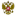 Трех цветов Российский флаг. 
Каждый цвет – для всех нас знак. 

Есть на флаге красный цвет, 
Героизмом он согрет. 
Стойкость, жертвенность, отвага – 
Смысл такого цвета флага. 

Синий цвет на флаге – верность, 
Твердость духа, неизменность, 
Доброта, простосердечье, 
Что людьми ценились вечно. 

Белый – это чистота, 
Благородство, высота. 
Светлых Ангелов привет 
Означает белый цвет. 

Трех цветов Российский флаг. 
Многоценен этот стяг! 
Он – в столице над Кремлем, 
Греет всех своим теплом. 
У России величавый
На гербе орёл двуглавый,
Чтоб на запад и восток
Он смотреть бы сразу мог.
Сильный, мудрый он и гордый.
Он – России дух свободный.
(В. Степанов)Что такое гимн вообще?Песня главная в стране!В гимне российском есть такие слова:«Россия - любимая наша страна».Россией гордимся, России верны, И нету на свете лучше страны.Слова написал те Сергей Михалков,Понятен и близок нам смысл этих слов.А Александров ноты сложил,Работу над гимном так завершил.Гимн слушаем молча и стоя всегда:Его нам включают в момент торжества!Что любится, чем дышится,
Чем наше сердце полнится,
То в голосе услышится,
То в песенке припомнится.

А мы споем о родине, 
С которой столько связано, 
С которой столько пройдено 
Хорошего и разного!

песня "Край, в котором ты живешь"Дети рисуют звёздочку     В любой травинке сыщется душа,И не бездушны кедры-исполины…Земля родная, как ты хорошаИ дорога от кочки до вершины!                                    А.АдаровИ видится милый мне край,Нет в мире прекраснее края!Трехгранный встает Хан Алтай,На солнце холодном сверкая.                                        А.АдаровДети называют слова (любимый , красивый, родной, и т.д.)ДАА волны бегут, серебрясь под луной,А горы – на страже вечной, И весь мой Алтай передо мной,Бессмертный и бесконечный.Мой Алтай, мой дорогой, мой вечный,Многолесный он и многоречный,Он не даром назван золотым.Паслей Самык:Алтай мой таинственный,Древняя, чистая даль –Ты богом мне подаренныйВолшебный и чистый хрусталь!Эркемен Палкин:Где б ни был, всюду слышу яТвой клич призывный,Отчизна вечная моя,Алтай мой дивный!Дети выбирают нужный слайдЗаключительный. Подведение  итогов. Рефлексия.Ребята, на долю нашей великой родины выпадало немало невзгод, но наш народ никогда не вставал на колени перед врагами. Совсем скоро мы отмечаем замечательную дату. Назовите её. Что вы можете сказать об этом?Подсказку на слайдДАВАЙТЕ ДРУЖИТЬ!И. МазнинДавайте будем дружить друг с другом,Как птица — с небом, а поле — с плугом,Как ветер — с морем, трава — с дождями,Как дружит солнце со всеми нами!..Давайте будем к тому стремиться,Чтоб нас любили и зверь и птицаИ доверяли повсюду нам,Как самым верным своим друзьям!..Давайте будем беречь планету —Во всей Вселенной похожей нету:Во всей Вселенной совсем одна.Что будет делать без нас она?